Яблочный Спас.Стихи, приметы, пословицы, поговорки для детейШайдурова Валентина ФедоровнаУчитель английского языкаГБОУ «Школа №106»Санкт-Петербург201519 августа – Яблочный СпасМатериал содержит стихи, приметы, пословицы и поговорки о яблоках и яблоне к Яблочному Спасу. Можно использовать для внеклассной работы и мероприятий в лагере отдыха.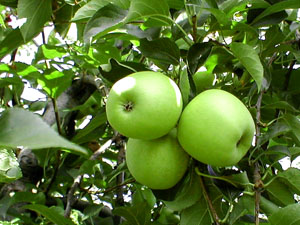 Стихи про яблони и яблоки мы читаем в течение года, но особой популярностью пользуются они в период Яблочного Спаса. Яблочный Спас относится к раннехристианским праздникам. На Руси Яблочный Спас был одним из наиболее почитаемых и любимых праздников. Яблоки к этому периоду, как правило, уже созревали.Стихи про яблони и яблоки нередко имеют философский подтекст. Все мы знаем, что «яблоко от яблони недалеко падает». Это выражение принято употреблять, как правило, в хорошем смысле. Но, бывает и так, что оно используется в случае, когда происходят события не положительного свойства.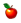 Яблочный Спас
В это яблочное лето
Закрома полным-полны,
Солнцем радостным согреты,
Красны яблоки крупны.

На ладошке у ребенка
Солнце яркое лежит.
Улыбаются глазенки,
Сок по пальчикам бежит.

Все хрустят сегодня сладко,
Унеслась далеко грусть,
Возит яблоки лошадка,
Пахнет яблоками Русь.
 
Зарево раннее,
День про запас.
Небо бескрайнее.
Яблочный Спас.
Куполом радуга,
Птица – крестом.
Августу рады, да
Осень потом...
Яблочный Спас! Яблочный Спас!
Преображенье Господне!
Пусть же звучат специально для Вас
Все поздравленья сегодня,
Пусть все поют и танцуют вокруг,
Звонко играют гармони,
Счастье, как спелое яблоко, вдруг
Вам упадет на ладони!

Глупые, бедные,
Выпросим мы
Денежки медные
Скряги-зимы:
Листья напрасные,
Всполохи глаз,
Яблочки красные,
Яблочный Спас!В церкви яблоками пахнет.
Всяк, войдя, вдохнет и ахнет:
«Ах!»
Горы яблок на столах,
И в корзинках, и в мешочках,
На тарелках, в узелочках.
Радость, хлопоты, волненье –
Скоро будет окропленье!
Кисть священник обмакнул –
И взмахнул.
Окропляются плоды,
Словно дождиком сады!
Я от счастья рот разинул –
Как зевака, как разиня,
А священник пошутил:
Взял меня – и окропил,
Словно яблоко в корзине! (Н. Орлова-Маркграф)


Яблочный, ореховый, медовый –
Августа торговые ряды,
Где за полцены отдать готовы
Лета бережливого труды!

Барышей не жаль и урожая:
Кончен торг, скорей в обратный путь!
Ведь уже, ненастьем угрожая,
Облака накапливают ртуть!

Как неумолимо убывает
Позднее сиротское тепло,
Как дыханьем сна запотевает
По утрам озерное стекло.

И клонятся обреченно набок
Гордые полыни, и в ночи
Стук дождя и падающих яблок
Поминальной песнею звучит.
(И. Заславская)


Урожай приносит сад:
Яблоки и виноград.
Освящают их кропленье
В чудный день Преображенья.

Все, как будто в день рожденья:
Стол накрытый, фрукты, мед!
В этот день Преображенья
Словно новым стал народ! Есть повод к радости сегодня:
Преображение Господне! 
Представ в сияющих одеждах, 
Господь просящим дал надежду, 
И день сей с давних тех времен 
Слепящим светом озарен! 
Пусть входит праздник в каждый дом 
Благословенными трудами, 
Молитвой, тихим торжеством, 
И освященными плодами! 
И, светлым праздником дыша, 
От суетного сна проснется 
Преображенная душа, 
На свет Господень отзовется.


Яблочный Спас – диадема на темени
Благословенной страды.
Кроет земля, разрешаясь от бремени,
Яблочным градом сады.

Гулко несутся по скату, по жёлобу,
Игристым соком полны,
Не доверяя ни возу, ни коробу
Эхо минувшей весны.


Тихо, с урожайною молитвой,
В ночь смотрели храма купола.
Сам Господь, наверно, за калиткой
Яблоком звонил в колокола...
 
Поспели яблоки в саду,
Народ собрался в храме…
К нему сегодня я приду
С созревшими плодами
И их раздам, как каждый год,
Не пропустив ни разу…
Пусть счастье нынче к вам придет!
И с Яблочным вас Спасом!


Зарево раннее,
День про запас.
Небо бескрайнее.
Яблочный Спас!
 
Как обещало, не обманывая,
Проникло солнце утром рано
Косою полосой шафрановою
От занавеси до дивана.
Вы шли толпою, врозь и парами,
Вдруг кто-то вспомнил, что сегодня –
Преображение Господне.
(Б. Пастернак.)
 
Спелых яблок ароматом
Разбудило утром нас
Лето в красном сарафане.
Наступает праздник спас,
Дивный и загадочный,
Светлый праздник яблочный.
Вам желаем в этот праздник мира,
Счастья и тепла,
Чтоб судьба вам много счастья
В этот день преподнесла,
Сердцу только радости,
А плодам всем сладости! 
 
Вот уж яблочки поспели –
Хоть корзинку подставляй.
С ветки звонко полетели.
Вкус их нас возносит в рай.
Спасом яблочным зовётся,
День, что празднуем сейчас.
Кто откусит - окунётся
В лето жаркое тот час.
 
Зарумянилось солнце на ветках
Урожаем красивых плодов,
Это яблоки в ярких отметках
Украшенье российских садов.
Наливные, красивые фрукты,
Неприменная радость для глаз.
Приготовьте к застолью продукты
Дружно встретим мы Яблочный спас.
Пусть, стоновятся ночи прохладнее.
В эти дни будут радовать нас
Угощения яблони славные,
Что приходят к нам в Яблочный спас! 
 
В этой нежной акварели вечера,
Изнутри подсвеченной луной,
Я пройду по краю, незамеченной –
Ты не заговаривай со мной.
Источает сад благоухание,
Тишина от стрекота цикад,
Наливаясь лунным осиянием,
На деревьях яблоки висят.
Этих яблок и луны значение
Я услышу – шепотом в ночи:
«Скоро будет день Преображения,
Но пока об этом ты молчи».
В нашей жизни – будничном кружении
Так уж, видно, Богом суждено
К памяти о дне Преображения
Нам простое яблоко дано. 
 
Яблок полон сад стоит,
Что в приходе освещают,
А потом пекут бисквит
И детей им угощают.
Полюбуйтесь на закат!
Песен спойте с нами!
Как чудесен временами
Спелых яблок аромат.
 
Ветер игриво
Яблоки трусит
В яблочный Спас.
Яблочный спад!
Чудное диво
С примесью грусти
Трогает сад
И лейтмотивом
Носит над Русью
Яблочный чад...
Мир совершенства
В миг созиданья:
Яблочный стук,
Яблочный дух...
В силе блаженства
Тает сознанье –
Лёгкий испуг.
Видишь, на женской
Длани, как тайна,
Яблочный круг... 
 
Спас Яблочный – Преображение Господне,
Величие Божественное явлено сегодня.
Пусть радость светлая пребудет в каждом сердце,
Освящен урожай, и благодати дверца
Откроется для всякого, кто ищет.
Да не оставит вас Всевышний!
 
Преображение Господне,
В народе Спасом яблочным зовут.
И праздник этот прославляя,
Плоды, созревшие, все в храм несут.
Сей праздник к мудрости, нас призывает.
И зрелыми нам, быть велит.
Плоды из семени произрастают,
Созревший плод всех насладит.
Божественное семя в людях,
И искра Божья в них горит…
 
С Яблочным спасом! С Яблочным спасом!
К осени дело – готовьте запасы.
В белых одеждах святите плоды,
Чтобы зимою не ведать нужды.
Спелое яблоко с верою съешь,
И непременно дождешься чудес!
Пирог испеките, друзей угощайте.
Лето уходит – осень встречайте...
 
Скоро, скоро упадёт с ветки
Яблоко большое!
И повалит весь народ
Бога славить всей душою!
За посильные труды,
Что с молитвой не расстались,
За цветущие сады,
Что плодами увенчались!
– Не оставь нас, Боже наш
Ни в морозы, ни в метели
Чтоб не только закрома,
Но и души не пустели!!!
 
Как приятно летнею порой
Слово Божье в сердце отдается!
Пахнет яблоками Спас Второй –
Он недаром Яблочным зовется;
Яблоками пахнет всё вокруг –
Символом прекрасной, светлой нови!..
Жизнь прекрасна! С праздником, мой друг!
Счастья Вам, удачи и здоровья! 


За окнами радостный Яблочный спас!
Мы счастья с собой наберем про запас!
Улыбок и верности, крепких семей!
Желаем вам солнечных ласковых дней!
Здоровьем наполнится тело дух
И сразу отпрянет коварный недуг!
Успехов, тепла, чистоты, красоты
В карьере достигнуть большой высоты! 
 
Полнолуние. Звезды. Зарницы.
Отблеск брызг золотой колесницы,
Август мчится по лунному саду,
Разгоняя ночную прохладу.

Сквозняка холодок уважая,
Мы богатого ждем урожая,
Постепенно готовим запасы,
Август празднует сразу три Спаса!(Н. Гаврикова)


В этой нежной акварели вечера,
Изнутри подсвеченной луной,
Я пройду по краю, незамеченной –
Ты не заговаривай со мной.

Источает сад благоухание,
Тишина от стрекота цикад,
Наливаясь лунным осиянием,
На деревьях яблоки висят.

Этих яблок и луны значение
Я услышу – шепотом в ночи:
«Скоро будет день Преображения,
Но пока об этом ты молчи».

В нашей жизни – будничном кружении
Так уж, видно, Богом суждено
К памяти о дне Преображения
Нам простое яблоко дано.
 
Творящая тишина

Бесшумно проносятся птицы,
Бесшумно  плывут облака,
Бесшумно листок шевелится
Под легкой рукой ветерка.

Бесшумно струится паденье
Лучей с голубой высоты,
Бесшумно идет превращенье
На флоксах бутонов в цветы.

Развилины яблонь ветвистых
Тяжелые яблоки гнут,
И медленно сок сахаристый
Ствола материнского пьют.

Весь сад плодоносит и дышит,
В нем мир и покой без конца,
И в солнечном этом затишье –
Творящая сила Отца!
(А. Солодовников)Августа сладкие губы
Пробуют зимний припас.
В лето ударил, как в бубен,
Яблоком Яблочный Спас.

Праздник недолгий и скромный
Вспыхнул и быстро погас,
Яблоням выкрасил кроны
Август и Яблочный Спас.

То, что уйдёт, завершится,
Станет раздумьем для нас.
Пусть много раз повторится
Лето и Яблочный Спас.(К. Вуколов ■)Сада дробный перепляс –
Ликованье зрелое, –
Нам второй Господень Спас
Сыплет диво спелое,

Кто соблазна избежал,
По заветам дедовым
Этим мигом дорожа,
Заповедям следовал

И до срока не вкусил
Яблока желанного,
Будет полон дивных сил,
Возродится заново!(Елена Ткач)Поговорки и приметы к Яблочному СпасуКакой второй Спас, такой и январь.Каков день на Второго Спаса, таков и Покров.Сухой день предвещает сухую осень, мокрый — мокрую, а ясный — суровую зиму.В этот день провожают закат солнца в поле с песнями.Встреча осени — Осенины.На второй Спас освящают яблоки и мёд.На второй Спас и нищий яблочко съест.До второго спаса не едят никаких плодов, кроме огурцов.Кто когда хочет (улететь), а журавль к Спасу.Когда ешь первое яблочко, «что надумано — сбудется, что сбудется — не минуется».Пришёл Спас — всему час.Пришёл второй Спас, бери рукавицы про запас.На второй Спас бери голицы про запас.Со второго Спаса засевай озими.Если сев ржи придётся во время полуночного (северного) ветра, то — по примете — рожь выйдет крепче и крупнее зерном.Если при посеве ржи пойдёт дождик мелкий, как бисер, то это Бог об урожае весть подаёт; а если пойдёт ливень, то лучше и не продолжать сева, а скорее поворачивать оглобли домой.Яровое поспевает ко второму спасу, а убирается к Симеону Столпнику (нижегородск.).Яблочные пословицы – пословицы и поговорки о яблоне и яблокахНе расти яблоку на ёлке.От яблони – яблоко, а от ели – шишки.Здоровое яблоко с ветки не падает.Кто яблоко в день съедает, у врача не бывает.Яблоки ешь по утрам – не будешь ходить к докторам. Красному яблоку червоточинка не в укор.Какова яблонька, таковы и яблочки. Яблоко от яблони недалеко падает. Такая теснота, что яблоку упасть негде. В ручках прянички, в щёчках яблочки. Нельзя сравнивать грушу с яблоком.Не тряси яблока, покуда зелено: созреет – само упадёт.От одного гнилого яблока весь воз загнивает.Криво дерево, да яблоки сладки.Червивое яблоко на ветке до первого ветра.Яблоко страхом не огородишь. Не вырастишь яблоню – не съешь яблока.Хочешь съесть яблоко – посади яблоню.Не залезешь на дерево – не сорвёшь яблоко.С дуба яблочка не снимешь.Не круглый год яблонька цветёт.Будет пчела на цветке – будет и яблоко на столе.Всякое яблоко стремится стать яблоней.В чужом саду яблоки всегда слаще!Румяное яблочко само себя хвалит.Не всякое яблоко сладкое.Даже с одной яблони яблоки не бывают одинаково сладкими.Кислые яблоки тоже придется съесть.Яблоки среди фруктов все равно, что картошка среди овощей.Сверху мило, да с нутра гнило.Красному яблоку червоточинка не в укор.Одно гнилое яблоко может испортить целую корзину спелых яблок.Из гнилых яблок не выбирают. Для того, чтобы узнать, что яблоко гнилое – не обязательно его съедать целиком.И на здоровой яблоне гнилые яблоки бывают.Вкусивший спелое наливное яблоко, не станет есть гнилое и червивое.Спелое яблоко само с дерева валится.Сорванное яблоко обратно не прирастает.Яблочко на блюдечке.Надкушенное яблочко никому не нужно.Не выманишь и золотым яблоком. Мужчина и женщина – две половинки одного яблока.Камень из руки любимого – яблоком кажется. Самые вкусные яблоки висят на самой макушке дерева.Душа не яблоко, ее не разделишь.Как можно судить о вкусе яблока, никогда не попробовав его?Поднести золотое яблоко на серебряном блюде (гостинец).Как черти яблоки делят (дерутся).Свинья всегда съедает лучшее яблочко.Не все, что круглое – яблоко.Точно в яблочко.Нельзя удержать два яблока в одной ладони.Яблоню любят плодовитую, а человека деловитого.Не для волка растут красные яблоки.Не учите яблоню плодоносить, лучше отгоните от нее свиней.Яблоки ешь по утрам – не будешь ходить к докторам.Яблоко на обед – и всех болезней нет.Яблоко на ужин – и доктор не нужен.Хорошее яблоко доктора стоит.В день – по яблоку и врач по боку.Каков садовник, такое и яблоко.Яблоко румяное, а внутри – червоточина.Про мичуринский гибрид вся Европа говорит. Попасть в яблочко (точно что-то угадать или верно сказать о чем-то).Яблоко раздора (то, из-за чего возникла ссора).Запретный плод (то, чего нельзя делать, брать и т. п. — по запретному райскому яблоку).
 http://zanimatika.narod.ru/RF2_Spas2_pogovorki.htm#%D0%9F%D0%BE%D0%B3%D0%BE%D0%B2%D0%BE%D1%80%D0%BA%D0%B8%20%D0%BF%D1%80%D0%BE%20%D1%8F%D0%B1%D0%BB%D0%BE%D0%BA%D0%B8 http://zanimatika.narod.ru/RF2_Spas2_stihi.htm 